國立彰化女中111學年第2學期「好鄰居清淨社區」打掃活動成果表表三：活動成果表  班級：         填寫人（學藝股長）簽名：              ◎ 5月31日（星期三）放學17點前，連同照片寫下活動心得感想【請註明班級】，e-mail至care@chgsh.chc.edu.tw信箱，檔名請註明：      年      班好鄰居活動。◎請至學校衛生組網頁下載下列格式檔案。活動照片：出發前或結束後，大合照二、活動照片：活動前髒亂照片三、活動照片：活動後乾淨照片四、400字以上心得寫作一份：四、400字以上心得寫作一份：班級活動名稱好鄰居清淨社區打掃對象學校教職員工學生  □家長□民間或社區時間112年5月17日(星期三)Pm1:20~2:30參加人數相關附件■活動等相關照片(至少5張)■ 400字以上心得寫作一份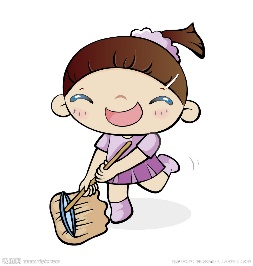 